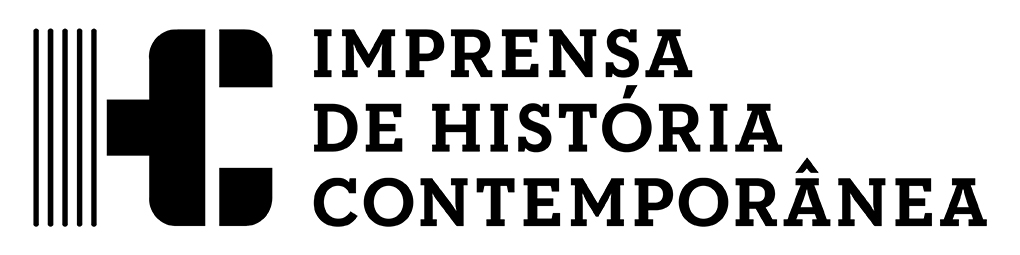 Ficha de submissão de propostas para publicaçãoNOME:AFILIAÇÃO:Modelo de submissão de proposta	(i) projecto de livro para aprovação prévia (ii) Submissão de manuscrito Abaixo, utilizar-se-á ‘i’ e/ou ‘ii’ para assinalar a obrigatoriedade de preenchimento de cada um dos campos em cada um dos modelos de submissão.   AUTORInformação sobre autor(es)Preencha a informação profissional, de contacto e resumo do curriculum vitae solicitados abaixo, incluindo também, se for o caso, a mesma informação relativa a outro(s) autor(es) ou editor(es) do volume. No caso de volumes colectivos, indique ainda, e apenas, o nome, afiliação e situação profissional de todos os investigadores que contribuirão para o volume.    Nome(s):Afiliação institucional:Situação profissional:Telefone:E-mail:Página pessoal (opcional):Resumo do curriculum vitae Inclua informação que considere relevante para a proposta de publicação (publicações anteriores, coordenação/participação em projectos ou outra experiência de investigação, actividade docente, etc.) Proposta  1. Título e subtítulo [i/ii]2. Resumo / AbstractBreve resumo da obra, que deverá figurar no site do IHC e repositórios de acesso aberto (até 1000 caracteres) [ii]3. Palavras-chave / Keywords(5 palavras-chave)  [ii]4. Breve descrição da proposta Tema, objectivos, estado da arte e público a que se dirige(750 a 1000 palavras) [i]5. Conteúdo propostoDetalhe o índice e argumento principal, apresentando uma sinopse de cada um dos capítulos. Se for o caso, indique a estrutura por subcapítulos. Embora a informação aqui apresentada seja compreensivelmente provisória, detalhe-a tanto quanto possível de modo a informar a avaliação a realizar. Caso disponha de algum ou alguns capítulos já concluídos, anexe-os à candidatura, até um máximo de 2. (cada sinopse: 150 a 300 palavras) [i]6. Informação adicional  a) O volume agora proposto é baseado numa tese de mestrado ou de doutoramento? [ii]b) A investigação integra-se ou resulta em um projecto de investigação financiado por uma agência de financiamento? Se sim, detalhe sumariamente o projecto, duração e agência de financiamento.      [i/ii]c) Prazo esperado para a entrega da obra completa [i]d) Extensão esperada do volume (em milhares de palavras) [i]e) O livro inclui/incluirá imagens ou outros elementos gráficos? Se sim, detalhe o número aproximado por tipologia e indique se já existe autorização para a sua utilização. [i/ii]